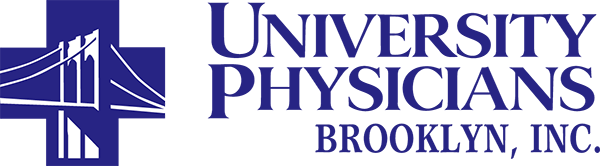 HIPAA PRIVACY FORMNOTICE OF PRIVACY PRACTICES ACKNOWLEDGEMENTThis form will be provided to you upon registration. In the case of a medical emergency, this form will be provided to you as soon as reasonably practicable after your emergency treatment is over.Name of Patient/ Personal Representative:___________________________________________You are entitled to our Notice of Privacy Practices describing how your health information can be used and disclosed by University Physicians of Brooklyn Health Science Center at Brooklyn and how you can obtain access to and control this information.Our Notice of Privacy Practices will be provided to you upon registration or admission. It is also posted in our registration areas and is available on our website at www.downstate.edu. We have additional Notices of Privacy Practices for HIV, mental health and alcohol & substance abuse information. You can request a copy of these notices at any time.________________________                      ______________     ________            _____          Patient/Surrogate Name (Print)	 	     Signature		      Date	                 Time________________________               Relationship to Patient